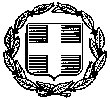 ΘΕΜΑ: Επιμορφωτικό  βιωματικό εργαστήριο «Εξερευνώντας την πόλη μέσα από το φακό»Τρίτη 20/1/2015, 16:00‐18:30 μ.μ.Τα γραφεία Πολιτιστικών Θεμάτων και Περιβαλλοντικής Εκπαίδευσης της Α΄ Διεύθυνσης Π.Ε. Αθηνών διοργανώνουν το επιμορφωτικό βιωματικό εργαστήριο «Εξερευνώντας την πόλη μέσα από το φακό», την Τρίτη 20/1/2015, 16:00‐18:30 μ.μ, για 25 εκπαιδευτικούς, στο 10ο Ειδικό Δημοτικό Σχολείο Αθηνών (Μαρασλή 4, Σταθμός Μετρό Ευαγγελισμός).  Το βιωματικό εργαστήριο εντάσσεται στον θεματικό επιμορφωτικό κύκλο για την πόλη (τοπικό Δίκτυο Το Βλέμμα στην πόλη). Εισηγήτρια είναι Μαρία Λεωνίδα, σκηνοθέτιδα, εκπαιδεύτρια στα Οπτικοακουστικά μέσα (www.marialeonida.com, www.karposontheweb.org ). Οι εκπαιδευτικοί θα πρέπει να έχουν ψηφιακή φωτογραφική μηχανή ή κινητό με δυνατότητα φωτογράφησης ή tablet η και βιντεοκάμερα (με τα απαραίτητα καλώδια για μεταφορά δεδομένων, καθώς και μπαταρίες /φοριστές) Προτεραιότητα έχουν οι εκπαιδευτικοί που υλοποιούν σχετικό πολιτιστικό ή περιβαλλοντικό πρόγραμμα. Οι ενδιαφερόμενοι εκπαιδευτικοί μπορούν να συμπληρώσουν την ηλεκτρονική φόρμα https://docs.google.com/forms/d/1eolwilTNoAMN0KLZ_Qsz6anOKxWHd7z7_-mp0fzE6bg/viewform   μέχρι τις 19/1/2015, 10.00 π.μ.Θα πληροφορηθούν τη συμμετοχή τους αποκλειστικά από την ιστοσελίδα της Α΄ Διεύθυνσης Π.Ε. Αθήνας http://dipe‐a‐athin.att.sch.gr/html/politistika_themata.html ή http://dipe‐a‐athin.att.sch.gr/html/periballontikh.html , όπου θα αναρτηθεί κατάλογος συμμετεχόντων στις 19 Ιανουαρίου 2015 (μετά τις 14.00). Θα δοθούν βεβαιώσεις συμμετοχής.ΕΛΛΗΝΙΚΗ ΔΗΜΟΚΡΑΤΙΑ ΥΠΟΥΡΓΕΙΟ ΠΑΙΔΕΙΑΣ & ΘΡΗΣΚΕΥΜΑΤΩΝ ΠΕΡΙΦΕΡΕΙΑΚΗ ΔΙΕΥΘΥΝΣΗ ΠΡΩΤΟΒΑΘΜΙΑΣ & ΔΕΥΤΕΡΟΒΑΘΜΙΑΣ ΕΚΠΑΙΔΕΥΣΗΣ ΑΤΤΙΚΗΣ Α΄ ΔΙΕΥΘΥΝΣΗ Π.Ε. ΑΘΗΝΩΝ Δώρου 9, 104 32 ΑΘΗΝΑ ΓΡΑΦΕΙΟ ΠΕΡΙΒΑΛΛΟΝΤΙΚΗΣ ΕΚΠ/ΣΗΣ Μαρία Δημοπούλου Τηλ.: 2105244883 perivallontikiaathinas@yahoo.gr ΓΡΑΦΕΙΟ ΠΟΛΙΤΙΣΤΙΚΩΝ ΘΕΜΑΤΩΝ Καλλιόπη Κύρδη Τηλ.: 210 .politistika@gmail.com Website: http://dipe‐a‐athin.att.sch.grΑΘΗΝΑ, 13‐1‐2015                ΑΡ. ΠΡΩΤ.: 353ΠΡΟΣ: Τα Δημοτικά Σχολεία και Νηπιαγωγεία της Α΄ Δ/νσης Π.Ε. Αθηνών (Έδρες τους)            ΚΟΙΝ.: κ.κ. Σχολικούς ΣυμβούλουςΟι ΥπεύθυνεςΠεριβαλλοντικής Εκπ/σης και Πολιτιστικών Θεμάτωντης Α΄ Διεύθυνσης Π. Ε. ΑθηνώνΜ. Δημοπούλου                     Κ. ΚύρδηΗ Διευθύντρια Εκπαίδευσηςτης Α΄ Διεύθυνσης Π. Ε. ΑθηνώνΔήμητρα Χατζημανώλη